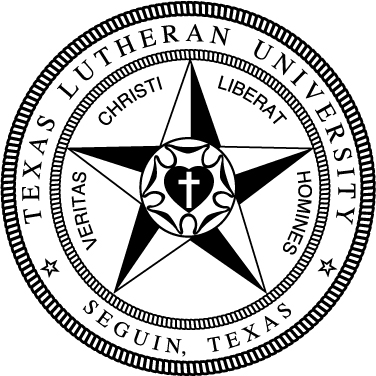 118General EducationGeneral EducationGeneral EducationGeneral EducationGeneral EducationTake the following Foundation requirements (18 hrs):Take the following Foundation requirements (18 hrs):Take the following Foundation requirements (18 hrs):Take the following Foundation requirements (18 hrs):Take the following Foundation requirements (18 hrs):Basic Quantitative LiteracyBasic Quantitative LiteracyBasic Quantitative LiteracyBasic Quantitative LiteracyBasic Quantitative LiteracyMATH 130 or higherMATH 130 or higherMATH 130 or higherMATH 130 or higherCritical Critical Critical Critical Critical FREX 134 Exploring the Arts & SciencesFREX 134 Exploring the Arts & SciencesFREX 134 Exploring the Arts & SciencesFREX 134 Exploring the Arts & SciencesEngaging Faith TraditionsEngaging Faith TraditionsEngaging Faith TraditionsEngaging Faith TraditionsEngaging Faith TraditionsTHEO 133 Intro to TheologyTHEO 133 Intro to TheologyTHEO 133 Intro to TheologyTHEO 133 Intro to TheologyModern LanguageModern LanguageModern LanguageModern LanguageModern LanguageSPAN XXX First Spanish Language CourseSPAN XXX First Spanish Language CourseSPAN XXX First Spanish Language CourseSPAN XXX First Spanish Language CourseWritten CommunicationWritten CommunicationWritten CommunicationWritten CommunicationWritten CommunicationCOMP 131 Composition ICOMP 131 Composition ICOMP 131 Composition ICOMP 131 Composition ICOMP 132 Composition IICOMP 132 Composition IICOMP 132 Composition IICOMP 132 Composition IITake the following Distribution requirements (0 hrs):Take the following Distribution requirements (0 hrs):Take the following Distribution requirements (0 hrs):Take the following Distribution requirements (0 hrs):Take the following Distribution requirements (0 hrs):Arts 6hrsArts 6hrsArts 6hrsArts 6hrsArts 6hrs√Arts Elective Arts Elective Arts Elective Arts Elective √Arts Elective Arts Elective Arts Elective Arts Elective Humanities 12 hrs (no more than 2 courses/discipline)Humanities 12 hrs (no more than 2 courses/discipline)Humanities 12 hrs (no more than 2 courses/discipline)Humanities 12 hrs (no more than 2 courses/discipline)Humanities 12 hrs (no more than 2 courses/discipline)√HIST 131  Early North AmericaHIST 131  Early North AmericaHIST 131  Early North AmericaHIST 131  Early North America√ENGL 273 Heroes, Monsters, and Courtly LoveENGL 273 Heroes, Monsters, and Courtly LoveENGL 273 Heroes, Monsters, and Courtly LoveENGL 273 Heroes, Monsters, and Courtly Love√COMM 374 Professional SpeakingCOMM 374 Professional SpeakingCOMM 374 Professional SpeakingCOMM 374 Professional Speaking√COMM 273 Media and Popular CultureCOMM 273 Media and Popular CultureCOMM 273 Media and Popular CultureCOMM 273 Media and Popular CultureNatural Sciences & Math 6 hrs (1 crs w/lab)Natural Sciences & Math 6 hrs (1 crs w/lab)Natural Sciences & Math 6 hrs (1 crs w/lab)Natural Sciences & Math 6 hrs (1 crs w/lab)Natural Sciences & Math 6 hrs (1 crs w/lab)√Natural Science Elective Natural Science Elective Natural Science Elective Natural Science Elective √Natural Science Elective w/lab Natural Science Elective w/lab Natural Science Elective w/lab Natural Science Elective w/lab Social Sciences 6 hrsSocial Sciences 6 hrsSocial Sciences 6 hrsSocial Sciences 6 hrsSocial Sciences 6 hrs√POLS 231 American PoliticsPOLS 231 American PoliticsPOLS 231 American PoliticsPOLS 231 American Politics√PSYC 236 Developmental PsychologyPSYC 236 Developmental PsychologyPSYC 236 Developmental PsychologyPSYC 236 Developmental PsychologyComplete each of the following Competencies:Complete each of the following Competencies:Complete each of the following Competencies:Complete each of the following Competencies:Complete each of the following Competencies:3 Critical Thinking Courses (T)3 Critical Thinking Courses (T)3 Engaged Citizenship Courses (Z)3 Engaged Citizenship Courses (Z)2 Communication Courses (C)2 Communication Courses (C)1 Ethics Course (E)1 Ethics Course (E)Distribution Coursework (31 hrs)Distribution Coursework (31 hrs)Arts Elective Arts Elective ENGL 273 Heroes, Monsters, and Courtly LoveHIST 131 or HIST 132 North American HistoryNatural Science w/ labNatural Science SPAN XXX Second Spanish Language CoursePOLS 231 American Politics IPSYC 236 Developmental PsychologyCOMM 374 Professional SpeakingEducation & Reading Coursework (42 hrs)Education & Reading Coursework (42 hrs)EDUC 272 Classroom Applications of TechnologyEDUC 332 Learning Processes & EvaluationEDUC 334A US SchoolsEDUC 336 Intro to Diversity for EducatorsEDUC 373 Survey of Special PopulationsEDUC 374 Foundations of ESL EducationEDUC 433 Instructional Strategies 4-8EDUC 465 Student TeachingEDUC 471 Classroom Management 4-8READ 270 Literature for the ClassroomREAD 332 Foundations of LiteracyREAD 376 Literacy AssessmentREAD 436 (w/ST) Teaching Literacy in Content AreasSpecialization Courses (27 hrs)Specialization Courses (27 hrs)MATH 375 Concepts of MathematicsMATH 376 Concepts of MathematicsENGL 272A or ENGL 272B American LiteratureENGL 274 Religion, Science, CultureENGL 371 Advanced CompositionENGL 372 Structure of EnglishENGL 3XX or ENGL 4XX ElectiveENGL 3XX or ENGL 4XX ElectiveCOMM 273 Media and Popular CultureElectivesElectivesReflective Modules (3)Reflective Modules (3)